NOVACAT ALPHA MOTION MASTER – Schwebender Schnitt jetzt auch für kleinere TraktorenHochwertiges Grundfutter bildet die Basis für Tiergesundheit und ordentliche Erträge im Betrieb. Der Einsatz der richtigen Erntemaschinen ist einer der Faktoren, die wesentlichen Einfluss auf die Futterqualität haben. Schon beim Mähen wird also die Basis für bestes Futter gelegt. Deshalb bietet Pöttinger bei seinen Mähwerken beste Bodenanpassung und Schnittqualität, geringe Bröckelverluste und Arbeitspräzision ohne zeitaufwendiges Bedienen für maximalen Komfort. Mit dem Frontmähwerk NOVACAT ALPHA MOTION hat Pöttinger den Markt revolutioniert und begeistert Praktiker weltweit schon seit vielen Jahren. Nun bekommt das Mähwerk Zuwachs: Die neue MASTER Baureihe umfasst fünf Modelle: die Scheibenmähwerke NOVACAT 261, 301 und 351 ALPHA MOTION MASTER sowie die beiden Trommelmähwerke EUROCAT 311 ALPHA MOTION MASTER und EUROCAT 311 ALPHA MOTION PLUS MASTER.Die neuen MASTER Modelle werden über Dreipunkt am Traktor angebaut. Durch den kurzen Anbaubock - das Mähwerk rückt um 34 cm näher an den Traktor – verlagert sich auch der Schwerpunkt näher an den Traktor. Zeitgleich ist dadurch die Gewichtsverteilung zwischen Vorder- und Hinterachse wesentlich verbessert. Durch die Gewichtsersparnis um mehr als 40 kg (inkl. Weiste-Dreieck) wird der Kraftstoffverbrauch minimiert. Die Aushubhöhe in Transportstellung beträgt bei allen Modellen 30 cm. Eine Umrüstung der ALPHA MOTION MASTER Modelle auf Aufbereiter ED und RCB ist allerdings aufgrund des begrenzten Anbauraumes nicht möglich.Dank des neuen Anbaubocks und der Optimierungen können die neuen Mähwerks-Modelle auch mit kleineren Traktoren (bis maximal 28“ Vorderachsbereifung) effizient eingesetzt werden. Das ist Wirtschaftlichkeit pur. Optisch erstrahlen die neuen Modelle im ansprechenden Frontmähwerks-Design mit dem auffälligen, hellgrauen Tragrahmen. Darüber hinaus verfügen auch die MASTER Modelle über die bewährte Kinematik der ALPHA MOTION Modelle sowie den stabilen Mähbalken mit TRI DRIVE für bessere Kraftübertragung und lange Lebensdauer.Perfekte Bodenanpassung ermöglicht schonendstes Mähen Die Besonderheit von ALPHA MOTION ist eine ausgeklügelte Kinematik des Tragrahmens. Bei herkömmlichen Anbauböcken reagiert nur der Zuglenker auf Bodenunebenheiten. Beim Anbaubock ALPHA MOTION passt sich der gesamte Tragrahmen dem Boden an. Jede Bewegung der Mäheinheit steuert den Tragrahmen und bewirkt den „schwebenden Schnitt“. Bei fallendem Gelände senkt sich dieser, steigt das Gelände, hebt sich der Tragrahmen. Damit kommt es zur einzigartigen Schonung der Grasnarbe durch eine perfekte Führung über jede Bodenkontur – auch bei hoher Geschwindigkeit und feuchten Böden. Die Mäheinheit wird wirksam vor abrupten Stößen geschützt. Die Maschinenteile sind durch die harmonische Führung des Mähers wesentlich weniger beansprucht, dadurch wird der Verschleiß reduziert und die Lebensdauer der Mäheinheit wesentlich verlängert. Der Schwerpunkt des Mähers liegt auf Grund der durchdachten Geometrie des Anbaubockes in allen Arbeitspositionen möglichst nahe am Schlepper. Das Mähwerk NOVACAT ALPHA MOTION MASTER steht für einzigartige Bodenschonung und bildet damit die Basis für eine optimale Futterqualität. Bildervorschau:  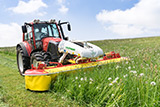 Der Tragrahmen im neuen Designhttps://www.poettinger.at/de_at/Newsroom/Pressebild/4053Weitere druckoptimierte Bilder: http://www.poettinger.at/presse